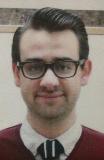 JAMES  WATKINS Education Miami University of Ohio Oxford, Ohio August 2008 – May 2012 Majors: Philosophy | Political Science Korea Polytechnic University (한국산업기술대학교 한국어교육센터) Siheung-Si, Korea Fall 2014 Level 2 (급) Skills Microsoft Office | Google Apps | OS X | Photoshop Experience JLS (정상어학원) Native English Teacher July 2013 – Current Responsible for teaching the native teacher curriculum for elementary students as well as the highest level middle school practical academic studies (such as literature and history). Used creative, fun, and engaging lessons to create an optimized environment for language acquisition and comprehension. The Miami Student Editorial Columnist June 2011 - May 2012 Contributue bi-weekly pieces to my column, The Contrarian | Edit co-columnists pieces and contribute additional work when needed. MultiFinancial Technology Consultant Summer 2011 Advise on technological means to create digital organization across various platforms with access for multiple users. Activities Pre-Law Student Advisory Committee January 2010 – May 2012 Plan and promote various programs targeting Pre-Law students on campus for the purpose of advising | Provide assistance to the Director of Pre-Law Programs.